Сценарий новогоднего вечера для 8-11 классов ( звучит новогодняя музыка )ВЕДУЩИЙ:  Друзья, приветствуем вас на новогодней дискотеке Сегодня, в канун Нового года, эту дискотеку проводят для вас несравненные ведущие и ультрасовременные диджеи. (глядя в сценарий). Что-то я Деда Мороза не наблюдаю по сценарию. Хотя, какой Дед Мороз? Старшеклассники, уже большие детки. Им Дед Мороз не нужен, и по сценарию у нас его нет. Но все-таки, какой Новый год без Деда Мороза? Дед Мороз – это наша вековая традиция! Раз нет, надо его найти. А в этом нам помогут мальчишки.  Парни в зале есть?.. Тогда свистните, чтобы мы вас услышали.
(Ведущий вызывает несколько  свистевших ребят.)ВЕДУЩИЙ:  Ну, вот они, кандидаты в Деды Морозы. Аплодисменты им. Представьтесь, пожалуйста. (Представление участников.) А каким, по-вашему, должен быть Дед Мороз? (Большим, с низким голосом; сильным – не каждый сможет носить тяжелый мешок с подарками; его все должны ждать с нетерпением.)  Давайте проверим, кто из наших участников больше всего соответствует этим качествам.  Просим Дедов Морозов продемонстрировать свою силу. Два Деда Мороза сцепляются мизинцами, при этом большой палец держат у носа. Стоят на одной ноге. Кто кого перетянет?                                  ( соревнование «Силачи»)ВЕДУЩИЙ:  Произнесите фразу: «Здравствуйте, ребятишки, девчонки и мальчишки». Вам предлагаются атрибуты – борода, шапка, мешок, посох. Кто окажется правдоподобнее?( конкурс «Голос»)ВЕДУЩИЙ:  А теперь мы узнаем, кого хочет видеть Дедом Морозом наша публика! Выбор будем производить аплодисментами.
Выбор Деда Мороза.                                    ( выбор Деда Мороза)ВЕДУЩИЙ:   (Деду Морозу). Поздравляем, вы сегодня назначены главным Дедом Морозом!  И я предлагаю объявить первый новогодний танец.ДЕД МОРОЗ: Начинаем наш новогодний карнавал! Все встали в круг. Я буду показывать движения, а вы повторяйте за мной.( танец «Повторялочки»)ВЕДУЩИЙ:  Но какой Дед Мороз без Снегурочки?  Дедушка, а какой должна быть Снегурочка? Объявляю конкурс «Снегурочка» И именно Вам предоставляется возможность зажечь нашу новогоднюю елочку. Как мы это сделаем, Дедушка?ДЕД МОРОЗ:   А мы сейчас спросим у ребят. Я буду произносит стихи про снегурочку, а вы говорите « да» или «нет».                     Носит шапочку и шубку Развесёлая Снегурка...
Вся в веснушках от мороза Дарит Дедушке мимозы...
В зимний день с Кощеем ходит. Игры, конкурсы проводит...
Помогает в праздник Деду провести с людьми беседу...
Детям раздавать не жалко снежный ком на длинной палке..
Обожает хоровод в славный праздник Новый год...
Заплетая утром косу, учит вслух стихи и прозу...
В праздный час навеселе ,спляшет прямо на столе...
Прячет сладкие подарки для себя в мешочке ярком...
У неё на стройных ножках итальянские сапожки...
Съев у ёлочки морковь, крутит страстную любовь...
Любит кушать на обед снежный сладенький десерт...
Левым глазом подмигнёт, жениха себе найдёт...
Если с ёлки светит солнце, - шутит, весело смеётся...
Очень добрая душа  и собою хороша...ДЕД МОРОЗ: Вот такая моя Снегурочка!ВЕДУЩИЙ: Предлагаю выбрать Снегурочку. У нас на празднике присутствуют три класса. Каждый класс предлагает своего кандидата на роль Снегурочки. Объявляю конкурс Снегурочек - «Маскарад».                                               Конкурс «Маскарад»( участницы становятся вокруг стульев, на которых лежат  части от маскарадных костюмов. Под музыку они начинают ходит вокруг стульев, танцуя. Музыка остановилась — участницы надевают на себя одну вещь. Музыка заиграла — дальше по кругу танцуют. И так пока не наденут все вещи со стульев. Дальше, группы должны представить костюм, который получился у их кандидата.)ВЕДУЩИЙ: Дед Мороз, какая Снегурочка тебе больше понравилась?(Дед Мороз выбирает Снегурочку)ВЕДУЩИЙ:  Теперь у нас настоящий новогодний праздник. Есть и Дед Мороз и Снегурочка. Давайте встанем в хоровод                                             И весело встретим новый годПесня « В лесу родилась елочка»ВЕДУЩИЙ:  Ого, ребята. А вы действительно умеете зажигать! Немного отдохнем! В ходе всей дискотеки будут проходит конкурсы. За победу в них будут выдаваться лотерейные билеты.  Беспроигрышную лотерею мы проведем в конце нашей дискотеки. Объявляю конкурс «Символ года» Разбейтесь по парам. Вы должны надуть шарик и на них нарисовать мордочку Зайца . Побеждает самая оригинальная мордашка.( конкурс «Символ года)ВЕДУЩИЙ: А теперь объявляется танцевальный конкурс с шарами.  Звучит музыка, и вы танцуете в паре с шарами :– шар между животами;– шар между спинами;– шар между плечами:– шар между лбами....Та пара, которая уронила шар, выбывает из игры. Побеждает та пара, которая выполнила все задания, не уронив шара.(танец с шарами)ВЕДУЩИЙ:                           ЭЙ, молодежь! Здорово живешь?Вы – счастливые люди?Зажигать  мы будем?Игра « Займи стульчик». Муз «Три белых коня» Конкурс «Новогодняя мумия»( туалетная бумага, мишура)Дед Мороз:  Предлагаю вокруг наших мумий  станцевать новогодний танец.ПЕСНЯ « МАЛЕНЬКОЙ ЕЛОЧКЕ ХОЛОДНО ЗИМОЙ (новогодний хоровод)ВЕДУЩИЙ: А у меня Новый год ассоциируется с запахом мандарин. Я приглашаю от каждой группы по два человека. Ваша задача с завязанными глазами очистить мандарин, разделить его на дольки и накормить своего товарища. Побеждает пара, выполнившая задание быстрее других.Конкурс «Накорми друга»( 6 человек,6 стульев, 6 мандаринов, 6 повязок на глаза, 6 салфеток)ВЕДУЩИЙ: Хоп, давай-давай – выше руки поднимай!  Танец « Дискотека Авария Новый год к нам мчится»ДЕД МОРОЗ: А  я хочу в новогодний вечер послушать сказку.ВЕДУЩИЙ: Как раз у меня такая есть. Я предлагаю сыграть в игру — сценку «Гороскоп» . Мне нужно 12 человек.( участникам раздаются слова и 12 масок животных – 12 символов года.)ВЕДУЩИЙ: Я буду читать текст. Тот, кого я буду называть, произносит свою фразу.Действующие лица и реплики:Мышь: « Со мной не пошалишь!»Бык: « Предупреждаю, я — качок!»Тигр: "Никаких  больше  игр!"Кролик: "Я - не трус"Дракон: "Моё слово - закон!"Змея: "Но, конечно, это я!"Лошадь: "Жаркой будет схватка!"Коза: «Все, конечно же, за!»Обезьяна: "Я уж точно без изъяна"Петух: "Ух, кричу я во весь дух!"Собака: "Здесь скоро будет драка"Свинья: "Чуть что - сразу я!"Зрители хором кричат: "Поздравляем"ВЕДУЩИЙ:
Есть японское поверье,
Сказка, проще говоря:
Собрались однажды звери
Выбирать себе царя.
Прибежала МЫШЬ...
Прилетел ДРАКОН...
Явилась и КОЗА...
Примчалась СОБАКА...
Приползла ЗМЕЯ..
Прибежал ПЕТУХ...
Пришла СВИНЬЯ...
Прискакала ЛОШАДКА...
Припрыгал ТИГР...
Приплелся БЫЧОК...
Примчался КРОЛИК...
Принеслась ОБЕЗЬЯНА...
Собрались под Новый год,
"ПОЗДРАВЛЯТЬ " весь народ.

Стали выть, мяукать, лаять,
Спор и крики до зари:
Все хотят друг другом править
Все хотят попасть в цари.
Сообщила МЫШЬ...
Истерично крикнул КРОЛИК...
Возмутилась ОБЕЗЬЯНА...
Утверждала ЗМЕЯ...
Предупредила всех СОБАКА...
Разъярился БЫЧОК...
Орал всем ДРАКОН...
Кукарекал ПЕТУХ...
Нагнула рога КОЗА...
Зарычал грозно ТИГР...
Испугалась СВИНЬЯ...
Взбрыкнула ЛОШАДКА...
Подрались под Новый год,
Так "ПОЗДРАВЛИ" народ!

Но с небес на это строго
Посмотрел Японский бог
И сказал: "Пора, ей богу,
Прекратить переполох!У каждого будет свой Новый год,И все поздравят народ! "ВЕДУЩИЙ: Танцуют Все!
Если вы не в силах встать,
Будем сидя танцевать.ТАНЦЫ НАРОДОВ МИРА на стульяхВЕДУЩИЙ: Ну что не устали? Отлично. А теперь долгожданная лотерея!1. Чтоб лицо и ваши руки были чистыми.На билет выпал вам кусок мыла душистого. (Мыло).  2. Безразмерный сосуд для различных объемов жидкости. (Шар) 3. Хотели выиграть фонарик,А достался просто шарик. (Шар) 4. Должны быть счастливы в избытке от лотереи вы сейчас:Вам замечательная открытка,Досталась в сувенир от нас. (Открытка)5. Шар воздушный получите,В космос к звездам полетите. (Шар) 6. Вам сюрприз довольно редкий –Две бумажные салфетки. (Две бумажные салфетки)7. Про все новости на светеПрочитаете в газете. (Газета с кроссвордом)8. Чтоб прекрасной была ваша прическа –Получите в подарок расческу. (Расческа) 9. Пишущей машинки нет –Предлагаем сей предмет. (Ручка) 10. В жизни на лучшее надо надеяться,Клей ты возьми, если что-то не клеится. (Клей)  11. Препарат для разработки челюстей. (Жвачка) 12. Измерительный прибор высочайшей точности. (Линейка)13. Конфета досталась вам,Приходите в гости к нам. (Конфета)14. Поможет вам в любую погоду подаренный сегодня символ года (мангнитик или сувенир)15. Вам достался гаджет древний, объем памяти безмерный (блокнот или записная книжка) ВЕДУЩИЙ: Дружно встретим новый год, Становитесь в хороводПесня « Русская зима»ВЕДУЩИЙ: Наша дискотека подходит к концу.  Предлагаю станцевать танец-дружбы. Выстраиваемся в паровозик, во главе которого будут Дед Мороз и Снегурочка! Звучит новогодняя музыка  и мы все начинаем танцевать, двигаясь за нимиНовогодний паровозикВед 1: Время быстро пролетелоИ пора расстаться нам.Вед 2: От всей души, друзья, желаем,Больших, больших успехов вам!Снегурочка: Пора, друзья,Проститься нужно.Всех поздравляем от души!Пусть Новый год встречают дружноИ взрослые и малыши!Дед Мороз И вот теперь мы говорим всем: "До свидания",–
Настало время расставания.
И в этот зимний поздний час –
Начнётся дискотека для Вас! ВСЕ ( хором): С НОВЫМ ГОДОМ!!!!!!Запасные игрыЗимняя рыбалкаУчастникам завязывают ручки на пояс, чтобы они свисали до колен. Ставят пустую бутылку. Надо ручкой попасть в бутылку.Конкурс «Денежка». Предварительно берут 2 купюры одного номинала. Например, два стольника. Сворачивают каждый в трубочку. Каждую трубочку обматывают вокруг туалетной бумагой, плотненько. Вызывают двух игроков. Они должны на скорость размотать рулончик, кто первый доберется до денежки, тот ее и получит. Второй игрок купюру не получает.Новогодний танцевальный конкурс. Этот конкурс развивает реакцию у старшеклассников. Все участвующие в  конкурсе образуют круг, а ведущий (который выбирается из учеников более старших классов) встает в центр этого круга. Когда играет  музыка, ведущий танцует, а остальные игроки должны  повторить  все сделанные им  движения. Во время танца ведущий  неожиданно и незаметно  пытается наступить конкурсанту на ногу,  а они должны всячески увертываться. Если кто-то не успел увернуться, то он становится  ведущим, и забава начинается заново.  Можно  играть до тех пор, пока  все дети не побудут в роли главного танцора. Если во время празднования Нового года в школе время для конкурса будет ограничено учителями, то играть можно  5-10 минут.

“Лишний шар”. Это очень подвижная игра для старшеклассников. Ее следует проводить  в школе после застолья  или после  спокойных конкурсов. Все присутствующие маленькие гости пришедшие встречать в новом году  делятся на две команды. Ведущий устанавливает их в две шеренги лицом друг к другу и проводит между ними линию. Приготовленные  воздушные шарики  хорошо надуты и вкидываются между игроками. Шариков должно быть много (19—29 штук), чем их будет больше, тем веселее будет играть детям. По сигналу ведущего (свистку, звонку колокольчика) каждая команда старается  избавиться от  шарика  и выкинуть его со своей территории и забросить на территорию соперников. Конкурс может продолжаться 5-10 минут.

Собери снежкиИгра рассчитана только на двух человек. Каждому игроку дают по корзинке. На пол высыпают снежки, вырезанные из поролона. Завязывают игрокам глаза, и они по команде начинают собирать снежки. Победит тот, кто больше соберет снежков.«Разудалые валенки». Реквизит — 1 пара валенок большого размера. Два игрока одевают по одному валенку и обегают вокруг елки. Кто первый сядет на стул Дед Мороза
Современные дети.

Современные дети ни дня не могут без своих телефонов и смартфонов. А раз так, то нужно провести с их помощью конкурс. Для этого у ведущего также есть телефон.
На сцену вызываются 3-5 старшеклассников, у которых телефоны с камерой. Ведущий говорит им: ваша задача быстрее остальных сделать селфи с девочками из зала. Но только с теми девочками, которые надеты в карнавальные костюмы! Кто первым сделает 5 селфи с разными девочками и вернётся ком не, тот побеждает.
Второй этап этого конкурса: участники должны на своём телефоне быстро набрать СМС сообщение и отправить его на телефон ведущие.
СМС может быть таким: с новым годом! С новым счастьем! Скоро приду!
От кого первым придёт сообщение, тот получает приз.Где «растёт» ель?

Естественно все знают, что ель растёт в лесу. Но ещё ель «растёт» в словах. То есть, в некоторых словах есть буквы, из которых можно составить слово ЕЛЬ.
Все старшеклассники по очереди называют по одному такому слову. Кто не назвал в свою очередь, тот выбывает. А побеждает тот, кто остался последним.
Примеры слов:
- метЕЛЬ
- карамЕЛЬ
- учитЕЛЬ
- портфЕЛЬ
И так далее. Таких слов достаточно много.Шуточные телеграммы.

Деду морозу многие шлют телеграммы. И порой эти телеграммы шуточные и забавные. И часто они не подписаны! В этом конкурсе гости должны угадать, кто прислал эти телеграммы.
Ведущий зачитывает первую телеграмму, ученики отвечают. Кто угадал – получает приз.
Примеры для игры: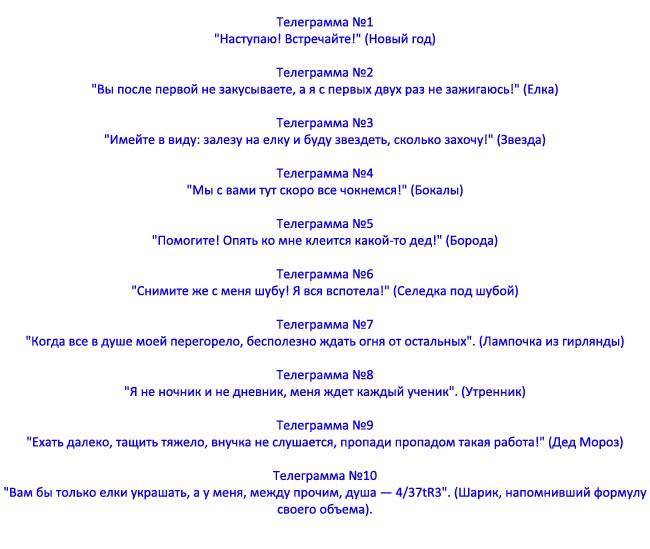 Кто ты, маска?

Чтобы конкурс прошёл на отлично, участники становятся спиной к зрителям ,надеваем участникам на затылок маски:Надеваем так, чтобы они не видели свою маску. Участники встают в ряд и задают о своей маски ведущему по одному вопросу. Ведущий отвечает на вопросы: да, нет, возможно и так далее. Задача участников первым догадаться о том, что у него за маска.ВодохлебНадо выпить литр сока на скорость